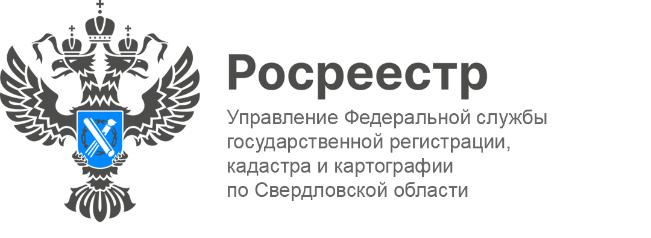 ПРЕСС-РЕЛИЗО размере госпошлины за лицензирование геодезической и картографической деятельности Управление Росреестра по Свердловской области напоминает, что с начала 2024 года за предоставление лицензии на осуществление геодезической и картографической деятельности и внесение изменений в реестр лицензий требуется оплата государственной пошлины.Размеры государственных пошлин установлены подпунктом 92 пункта 1 статьи 333.33 Налогового кодекса Российской Федерации и составляют:предоставление лицензии - 7 500 рублей;внесение изменений в реестр лицензий на основании заявления о внесении изменений в реестр лицензий, связанное с внесением дополнений в сведения об адресах мест осуществления лицензируемого вида деятельности, о выполняемых работах в составе лицензируемого вида деятельности - 3 500 рублей;внесение изменений в реестр лицензий в иных случая - 750 рублей.Кроме того, сократился срок рассмотрения заявлений:на получение лицензии с 45 до 10 рабочих дней;на внесение изменений при добавлении вида работ или адреса места осуществления деятельности - до 9 рабочих дней;при исключении адреса места осуществления лицензируемого вида деятельности, либо исключения вида работ, составляющих лицензируемый вид деятельности - до 5 рабочих дней.Обращаем внимание, лицензия на осуществление геодезической и картографической деятельности действует бессрочно.Получить подробную информацию по вопросам лицензирования геодезической и картографической деятельности можно в отделе геодезии и картографии Управления Росреестра по Свердловской области, по номеру телефона: - 8 (343) 297-79-97- 8 (343) 297-79-21  Контакты для СМИПресс-служба Управления Росреестра по Свердловской области +7 343 375 40 81 press66_rosreestr@mail.ru www.rosreestr.gov.ru620062, г. Екатеринбург, ул. Генеральская, 6 а.